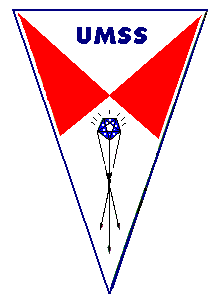 FORMULARIO DE PRESENTACION DE NECESIDADES O PROBLEMAS DATOS DE IDENTIFICACIÓN DE LA ORGANIZACIÓN O INSTITUCION SOLICITANTEDATOS DE IDENTIFICACIÓN DE LA ORGANIZACIÓN O INSTITUCION SOLICITANTEDATOS DE IDENTIFICACIÓN DE LA ORGANIZACIÓN O INSTITUCION SOLICITANTEDATOS DE IDENTIFICACIÓN DE LA ORGANIZACIÓN O INSTITUCION SOLICITANTEDATOS DE IDENTIFICACIÓN DE LA ORGANIZACIÓN O INSTITUCION SOLICITANTEDATOS DE IDENTIFICACIÓN DE LA ORGANIZACIÓN O INSTITUCION SOLICITANTENombre de la organización o institución: Gobierno Autónomo Municipal de TapacariNombre de la organización o institución: Gobierno Autónomo Municipal de TapacariNombre de la organización o institución: Gobierno Autónomo Municipal de TapacariNombre de la organización o institución: Gobierno Autónomo Municipal de TapacariNombre de la organización o institución: Gobierno Autónomo Municipal de TapacariNombre de la organización o institución: Gobierno Autónomo Municipal de TapacariSigla: G. A. M. T.Sigla: G. A. M. T.Teléfono: 4-4365380 4-4667632Teléfono: 4-4365380 4-4667632Teléfono: 4-4365380 4-4667632Fax: 4-4365380 4-4667632Dirección: Plaza Congreso acera sud, Capital de Provincia TapacariDirección: Plaza Congreso acera sud, Capital de Provincia TapacariDirección: Plaza Congreso acera sud, Capital de Provincia TapacariDirección: Plaza Congreso acera sud, Capital de Provincia TapacariDirección: Plaza Congreso acera sud, Capital de Provincia TapacariDirección: Plaza Congreso acera sud, Capital de Provincia TapacariPágina Web: www.tapacari.gob.boPágina Web: www.tapacari.gob.boPágina Web: www.tapacari.gob.boPágina Web: www.tapacari.gob.boCorreo electrónico: info@tapacari.gob.boCorreo electrónico: info@tapacari.gob.boNombre del responsable de la presentación del Formulario: Lic. David Perez ArancibiaNombre del responsable de la presentación del Formulario: Lic. David Perez ArancibiaNombre del responsable de la presentación del Formulario: Lic. David Perez ArancibiaNombre del responsable de la presentación del Formulario: Lic. David Perez ArancibiaNombre del responsable de la presentación del Formulario: Lic. David Perez ArancibiaNombre del responsable de la presentación del Formulario: Lic. David Perez ArancibiaCorreo electrónico:david2606677perez@hotmail.comCorreo electrónico:david2606677perez@hotmail.comCorreo electrónico:david2606677perez@hotmail.comCorreo electrónico:david2606677perez@hotmail.comCargo: DIRECTOR DE DESARROLLO HUMANOCargo: DIRECTOR DE DESARROLLO HUMANOTeléfono fijo: Teléfono fijo: Teléfono fijo: Celular: 67404484 - 72209806Celular: 67404484 - 72209806Celular: 67404484 - 72209806DATOS DE LA ORGANIZACION O INSTITUCION SOLICITANTEDATOS DE LA ORGANIZACION O INSTITUCION SOLICITANTEDATOS DE LA ORGANIZACION O INSTITUCION SOLICITANTEDATOS DE LA ORGANIZACION O INSTITUCION SOLICITANTEDATOS DE LA ORGANIZACION O INSTITUCION SOLICITANTEDATOS DE LA ORGANIZACION O INSTITUCION SOLICITANTEDescripción de los aspectos generales:  NOMBRE: Provincia Villa Real de TapacaríCREACION: 23 de enero de 1826COLORES DEL MUNICIPIO: Los colores de representativos de su bandera son: Rojo, Blanco y Verde.SIGNIFICADO O PRODECENCIA DEL NOMBRE DEL MUNICIPIOEl nombre de Tapacarí proviene del vocablo aymara quechua “Thapa Qhari o nido de hombres”.UBICACIÓN EN EL MAPA DE BOLIVIA Y COCHABAMBA 1.1 Ubicación geográficaTapacarí, está ubicado al sur oeste del departamento de Cochabamba a 67 Km. en relación a la ciudad de Cochabamba entre el altiplano central y la región de los valles cochabambinos,  limita al norte con la provincia Ayopaya e Inquisivi (La Paz) al sud con la provincia Arque, al este con el municipio de Quillacollo y al oeste con los departamentos de Oruro y La Paz.1.2 Longitud y LatitudEl Municipio de Tapacarí geográficamente se sitúa entre los paralelos:  66°  30’’ y 66°   de Longitud Oeste en relación al Meridiano de Greenwich, y 17°  04’’ y 17°  42’’ de Latitud Sur en relación a la Línea del Ecuador en el Trópico de Capricornio.SUPERFICIE Y EXTENSIONTapacarí, cuenta con una superficie aproximada de 1.647.67 km2, representando alrededor del 3% de la superficie total del departamento de Cochabamba. DISTRITOS MUNICIPALESTapacarí (capital), Challa, Ramadas, Leque y Tunas Vinto.POBLACION24.625 habitantes (según censo 2012)DENSIDAD 16.42 habitantes por Km2ALTITUDESEl Municipio de Tapacarí tiene una altitud variable entre los 2.530 y los 4.606 msnm. Esta amplia variabilidad altitudinal permite la presencia de una importante diversidad ecológica y de vegetación tanto silvestre como cultivada.ÁREAS PROTEGIDAS Parte del territorio del Municipio está considera dentro los límites del Parque Nacional Tunari, siendo esta la única área protegida que afecta el territorio Tapacareño, se sitúa al Noreste del municipio  con una superficie de 18.143.9 Has.IDIOMASQuechua, Aymara y Castellano.TRANSPORTEPlaza de granos acera sud este en Quillacollo – Parotani.Descripción de los aspectos generales:  NOMBRE: Provincia Villa Real de TapacaríCREACION: 23 de enero de 1826COLORES DEL MUNICIPIO: Los colores de representativos de su bandera son: Rojo, Blanco y Verde.SIGNIFICADO O PRODECENCIA DEL NOMBRE DEL MUNICIPIOEl nombre de Tapacarí proviene del vocablo aymara quechua “Thapa Qhari o nido de hombres”.UBICACIÓN EN EL MAPA DE BOLIVIA Y COCHABAMBA 1.1 Ubicación geográficaTapacarí, está ubicado al sur oeste del departamento de Cochabamba a 67 Km. en relación a la ciudad de Cochabamba entre el altiplano central y la región de los valles cochabambinos,  limita al norte con la provincia Ayopaya e Inquisivi (La Paz) al sud con la provincia Arque, al este con el municipio de Quillacollo y al oeste con los departamentos de Oruro y La Paz.1.2 Longitud y LatitudEl Municipio de Tapacarí geográficamente se sitúa entre los paralelos:  66°  30’’ y 66°   de Longitud Oeste en relación al Meridiano de Greenwich, y 17°  04’’ y 17°  42’’ de Latitud Sur en relación a la Línea del Ecuador en el Trópico de Capricornio.SUPERFICIE Y EXTENSIONTapacarí, cuenta con una superficie aproximada de 1.647.67 km2, representando alrededor del 3% de la superficie total del departamento de Cochabamba. DISTRITOS MUNICIPALESTapacarí (capital), Challa, Ramadas, Leque y Tunas Vinto.POBLACION24.625 habitantes (según censo 2012)DENSIDAD 16.42 habitantes por Km2ALTITUDESEl Municipio de Tapacarí tiene una altitud variable entre los 2.530 y los 4.606 msnm. Esta amplia variabilidad altitudinal permite la presencia de una importante diversidad ecológica y de vegetación tanto silvestre como cultivada.ÁREAS PROTEGIDAS Parte del territorio del Municipio está considera dentro los límites del Parque Nacional Tunari, siendo esta la única área protegida que afecta el territorio Tapacareño, se sitúa al Noreste del municipio  con una superficie de 18.143.9 Has.IDIOMASQuechua, Aymara y Castellano.TRANSPORTEPlaza de granos acera sud este en Quillacollo – Parotani.Descripción de los aspectos generales:  NOMBRE: Provincia Villa Real de TapacaríCREACION: 23 de enero de 1826COLORES DEL MUNICIPIO: Los colores de representativos de su bandera son: Rojo, Blanco y Verde.SIGNIFICADO O PRODECENCIA DEL NOMBRE DEL MUNICIPIOEl nombre de Tapacarí proviene del vocablo aymara quechua “Thapa Qhari o nido de hombres”.UBICACIÓN EN EL MAPA DE BOLIVIA Y COCHABAMBA 1.1 Ubicación geográficaTapacarí, está ubicado al sur oeste del departamento de Cochabamba a 67 Km. en relación a la ciudad de Cochabamba entre el altiplano central y la región de los valles cochabambinos,  limita al norte con la provincia Ayopaya e Inquisivi (La Paz) al sud con la provincia Arque, al este con el municipio de Quillacollo y al oeste con los departamentos de Oruro y La Paz.1.2 Longitud y LatitudEl Municipio de Tapacarí geográficamente se sitúa entre los paralelos:  66°  30’’ y 66°   de Longitud Oeste en relación al Meridiano de Greenwich, y 17°  04’’ y 17°  42’’ de Latitud Sur en relación a la Línea del Ecuador en el Trópico de Capricornio.SUPERFICIE Y EXTENSIONTapacarí, cuenta con una superficie aproximada de 1.647.67 km2, representando alrededor del 3% de la superficie total del departamento de Cochabamba. DISTRITOS MUNICIPALESTapacarí (capital), Challa, Ramadas, Leque y Tunas Vinto.POBLACION24.625 habitantes (según censo 2012)DENSIDAD 16.42 habitantes por Km2ALTITUDESEl Municipio de Tapacarí tiene una altitud variable entre los 2.530 y los 4.606 msnm. Esta amplia variabilidad altitudinal permite la presencia de una importante diversidad ecológica y de vegetación tanto silvestre como cultivada.ÁREAS PROTEGIDAS Parte del territorio del Municipio está considera dentro los límites del Parque Nacional Tunari, siendo esta la única área protegida que afecta el territorio Tapacareño, se sitúa al Noreste del municipio  con una superficie de 18.143.9 Has.IDIOMASQuechua, Aymara y Castellano.TRANSPORTEPlaza de granos acera sud este en Quillacollo – Parotani.Descripción de los aspectos generales:  NOMBRE: Provincia Villa Real de TapacaríCREACION: 23 de enero de 1826COLORES DEL MUNICIPIO: Los colores de representativos de su bandera son: Rojo, Blanco y Verde.SIGNIFICADO O PRODECENCIA DEL NOMBRE DEL MUNICIPIOEl nombre de Tapacarí proviene del vocablo aymara quechua “Thapa Qhari o nido de hombres”.UBICACIÓN EN EL MAPA DE BOLIVIA Y COCHABAMBA 1.1 Ubicación geográficaTapacarí, está ubicado al sur oeste del departamento de Cochabamba a 67 Km. en relación a la ciudad de Cochabamba entre el altiplano central y la región de los valles cochabambinos,  limita al norte con la provincia Ayopaya e Inquisivi (La Paz) al sud con la provincia Arque, al este con el municipio de Quillacollo y al oeste con los departamentos de Oruro y La Paz.1.2 Longitud y LatitudEl Municipio de Tapacarí geográficamente se sitúa entre los paralelos:  66°  30’’ y 66°   de Longitud Oeste en relación al Meridiano de Greenwich, y 17°  04’’ y 17°  42’’ de Latitud Sur en relación a la Línea del Ecuador en el Trópico de Capricornio.SUPERFICIE Y EXTENSIONTapacarí, cuenta con una superficie aproximada de 1.647.67 km2, representando alrededor del 3% de la superficie total del departamento de Cochabamba. DISTRITOS MUNICIPALESTapacarí (capital), Challa, Ramadas, Leque y Tunas Vinto.POBLACION24.625 habitantes (según censo 2012)DENSIDAD 16.42 habitantes por Km2ALTITUDESEl Municipio de Tapacarí tiene una altitud variable entre los 2.530 y los 4.606 msnm. Esta amplia variabilidad altitudinal permite la presencia de una importante diversidad ecológica y de vegetación tanto silvestre como cultivada.ÁREAS PROTEGIDAS Parte del territorio del Municipio está considera dentro los límites del Parque Nacional Tunari, siendo esta la única área protegida que afecta el territorio Tapacareño, se sitúa al Noreste del municipio  con una superficie de 18.143.9 Has.IDIOMASQuechua, Aymara y Castellano.TRANSPORTEPlaza de granos acera sud este en Quillacollo – Parotani.Descripción de los aspectos generales:  NOMBRE: Provincia Villa Real de TapacaríCREACION: 23 de enero de 1826COLORES DEL MUNICIPIO: Los colores de representativos de su bandera son: Rojo, Blanco y Verde.SIGNIFICADO O PRODECENCIA DEL NOMBRE DEL MUNICIPIOEl nombre de Tapacarí proviene del vocablo aymara quechua “Thapa Qhari o nido de hombres”.UBICACIÓN EN EL MAPA DE BOLIVIA Y COCHABAMBA 1.1 Ubicación geográficaTapacarí, está ubicado al sur oeste del departamento de Cochabamba a 67 Km. en relación a la ciudad de Cochabamba entre el altiplano central y la región de los valles cochabambinos,  limita al norte con la provincia Ayopaya e Inquisivi (La Paz) al sud con la provincia Arque, al este con el municipio de Quillacollo y al oeste con los departamentos de Oruro y La Paz.1.2 Longitud y LatitudEl Municipio de Tapacarí geográficamente se sitúa entre los paralelos:  66°  30’’ y 66°   de Longitud Oeste en relación al Meridiano de Greenwich, y 17°  04’’ y 17°  42’’ de Latitud Sur en relación a la Línea del Ecuador en el Trópico de Capricornio.SUPERFICIE Y EXTENSIONTapacarí, cuenta con una superficie aproximada de 1.647.67 km2, representando alrededor del 3% de la superficie total del departamento de Cochabamba. DISTRITOS MUNICIPALESTapacarí (capital), Challa, Ramadas, Leque y Tunas Vinto.POBLACION24.625 habitantes (según censo 2012)DENSIDAD 16.42 habitantes por Km2ALTITUDESEl Municipio de Tapacarí tiene una altitud variable entre los 2.530 y los 4.606 msnm. Esta amplia variabilidad altitudinal permite la presencia de una importante diversidad ecológica y de vegetación tanto silvestre como cultivada.ÁREAS PROTEGIDAS Parte del territorio del Municipio está considera dentro los límites del Parque Nacional Tunari, siendo esta la única área protegida que afecta el territorio Tapacareño, se sitúa al Noreste del municipio  con una superficie de 18.143.9 Has.IDIOMASQuechua, Aymara y Castellano.TRANSPORTEPlaza de granos acera sud este en Quillacollo – Parotani.Descripción de los aspectos generales:  NOMBRE: Provincia Villa Real de TapacaríCREACION: 23 de enero de 1826COLORES DEL MUNICIPIO: Los colores de representativos de su bandera son: Rojo, Blanco y Verde.SIGNIFICADO O PRODECENCIA DEL NOMBRE DEL MUNICIPIOEl nombre de Tapacarí proviene del vocablo aymara quechua “Thapa Qhari o nido de hombres”.UBICACIÓN EN EL MAPA DE BOLIVIA Y COCHABAMBA 1.1 Ubicación geográficaTapacarí, está ubicado al sur oeste del departamento de Cochabamba a 67 Km. en relación a la ciudad de Cochabamba entre el altiplano central y la región de los valles cochabambinos,  limita al norte con la provincia Ayopaya e Inquisivi (La Paz) al sud con la provincia Arque, al este con el municipio de Quillacollo y al oeste con los departamentos de Oruro y La Paz.1.2 Longitud y LatitudEl Municipio de Tapacarí geográficamente se sitúa entre los paralelos:  66°  30’’ y 66°   de Longitud Oeste en relación al Meridiano de Greenwich, y 17°  04’’ y 17°  42’’ de Latitud Sur en relación a la Línea del Ecuador en el Trópico de Capricornio.SUPERFICIE Y EXTENSIONTapacarí, cuenta con una superficie aproximada de 1.647.67 km2, representando alrededor del 3% de la superficie total del departamento de Cochabamba. DISTRITOS MUNICIPALESTapacarí (capital), Challa, Ramadas, Leque y Tunas Vinto.POBLACION24.625 habitantes (según censo 2012)DENSIDAD 16.42 habitantes por Km2ALTITUDESEl Municipio de Tapacarí tiene una altitud variable entre los 2.530 y los 4.606 msnm. Esta amplia variabilidad altitudinal permite la presencia de una importante diversidad ecológica y de vegetación tanto silvestre como cultivada.ÁREAS PROTEGIDAS Parte del territorio del Municipio está considera dentro los límites del Parque Nacional Tunari, siendo esta la única área protegida que afecta el territorio Tapacareño, se sitúa al Noreste del municipio  con una superficie de 18.143.9 Has.IDIOMASQuechua, Aymara y Castellano.TRANSPORTEPlaza de granos acera sud este en Quillacollo – Parotani.Línea de trufis:  San Agustín y Nuevo AmanecerLínea de trufis:  San Agustín y Nuevo AmanecerLínea de trufis:  San Agustín y Nuevo AmanecerLínea de trufis:  San Agustín y Nuevo AmanecerLínea de trufis:  San Agustín y Nuevo AmanecerLínea de trufis:  San Agustín y Nuevo AmanecerNECESIDADES O PROBLEMAS PRIORITARIOS A SOLUCIONARNECESIDADES O PROBLEMAS PRIORITARIOS A SOLUCIONARNECESIDADES O PROBLEMAS PRIORITARIOS A SOLUCIONARNECESIDADES O PROBLEMAS PRIORITARIOS A SOLUCIONARNECESIDADES O PROBLEMAS PRIORITARIOS A SOLUCIONARNECESIDADES O PROBLEMAS PRIORITARIOS A SOLUCIONARExposición de la necesidad:La falta de continuidad de estudios superiores en jóvenes, señoritas que culminaron en el nivel secundario.Medio ambiente, la basura y el cambio climático.Que propiedades tienen las aguas termales de Incuyo.Violencia de género.Embarazo precoz en alumnas, tienden a abandonar sus estudios.Migración temporal, esto hace que se estén cerrando escuelas o comunidades sin población habitacional.Investigación de la existencia de recursos minerales en el municipio.Exposición de la necesidad:La falta de continuidad de estudios superiores en jóvenes, señoritas que culminaron en el nivel secundario.Medio ambiente, la basura y el cambio climático.Que propiedades tienen las aguas termales de Incuyo.Violencia de género.Embarazo precoz en alumnas, tienden a abandonar sus estudios.Migración temporal, esto hace que se estén cerrando escuelas o comunidades sin población habitacional.Investigación de la existencia de recursos minerales en el municipio.Exposición de la necesidad:La falta de continuidad de estudios superiores en jóvenes, señoritas que culminaron en el nivel secundario.Medio ambiente, la basura y el cambio climático.Que propiedades tienen las aguas termales de Incuyo.Violencia de género.Embarazo precoz en alumnas, tienden a abandonar sus estudios.Migración temporal, esto hace que se estén cerrando escuelas o comunidades sin población habitacional.Investigación de la existencia de recursos minerales en el municipio.Exposición de la necesidad:La falta de continuidad de estudios superiores en jóvenes, señoritas que culminaron en el nivel secundario.Medio ambiente, la basura y el cambio climático.Que propiedades tienen las aguas termales de Incuyo.Violencia de género.Embarazo precoz en alumnas, tienden a abandonar sus estudios.Migración temporal, esto hace que se estén cerrando escuelas o comunidades sin población habitacional.Investigación de la existencia de recursos minerales en el municipio.Exposición de la necesidad:La falta de continuidad de estudios superiores en jóvenes, señoritas que culminaron en el nivel secundario.Medio ambiente, la basura y el cambio climático.Que propiedades tienen las aguas termales de Incuyo.Violencia de género.Embarazo precoz en alumnas, tienden a abandonar sus estudios.Migración temporal, esto hace que se estén cerrando escuelas o comunidades sin población habitacional.Investigación de la existencia de recursos minerales en el municipio.Exposición de la necesidad:La falta de continuidad de estudios superiores en jóvenes, señoritas que culminaron en el nivel secundario.Medio ambiente, la basura y el cambio climático.Que propiedades tienen las aguas termales de Incuyo.Violencia de género.Embarazo precoz en alumnas, tienden a abandonar sus estudios.Migración temporal, esto hace que se estén cerrando escuelas o comunidades sin población habitacional.Investigación de la existencia de recursos minerales en el municipio.Justificación de la necesidad o problema a resolver:Son problemas o necesidades que el municipio, esta afrontado, que a la vez no está afectando como municipio, la migración de familias, cierre de unidades educativas, y otros.Justificación de la necesidad o problema a resolver:Son problemas o necesidades que el municipio, esta afrontado, que a la vez no está afectando como municipio, la migración de familias, cierre de unidades educativas, y otros.Justificación de la necesidad o problema a resolver:Son problemas o necesidades que el municipio, esta afrontado, que a la vez no está afectando como municipio, la migración de familias, cierre de unidades educativas, y otros.Justificación de la necesidad o problema a resolver:Son problemas o necesidades que el municipio, esta afrontado, que a la vez no está afectando como municipio, la migración de familias, cierre de unidades educativas, y otros.Justificación de la necesidad o problema a resolver:Son problemas o necesidades que el municipio, esta afrontado, que a la vez no está afectando como municipio, la migración de familias, cierre de unidades educativas, y otros.Justificación de la necesidad o problema a resolver:Son problemas o necesidades que el municipio, esta afrontado, que a la vez no está afectando como municipio, la migración de familias, cierre de unidades educativas, y otros.Con que fuente de financiamiento cuenta o podría contar la organización o institución para aplicar las propuestas de solución a la necesidad o problema.En el POA – 2017, no contamos con los recursos, por la importancia o el impacto se puede presupuestar las siguientes gestiones.Con que fuente de financiamiento cuenta o podría contar la organización o institución para aplicar las propuestas de solución a la necesidad o problema.En el POA – 2017, no contamos con los recursos, por la importancia o el impacto se puede presupuestar las siguientes gestiones.Con que fuente de financiamiento cuenta o podría contar la organización o institución para aplicar las propuestas de solución a la necesidad o problema.En el POA – 2017, no contamos con los recursos, por la importancia o el impacto se puede presupuestar las siguientes gestiones.Con que fuente de financiamiento cuenta o podría contar la organización o institución para aplicar las propuestas de solución a la necesidad o problema.En el POA – 2017, no contamos con los recursos, por la importancia o el impacto se puede presupuestar las siguientes gestiones.Con que fuente de financiamiento cuenta o podría contar la organización o institución para aplicar las propuestas de solución a la necesidad o problema.En el POA – 2017, no contamos con los recursos, por la importancia o el impacto se puede presupuestar las siguientes gestiones.Con que fuente de financiamiento cuenta o podría contar la organización o institución para aplicar las propuestas de solución a la necesidad o problema.En el POA – 2017, no contamos con los recursos, por la importancia o el impacto se puede presupuestar las siguientes gestiones.Si se encontrase una solución al problema o necesidad, que impacto tendría en el medio ambiente, cambio climático o la pobreza:Generar fuentes de empleo esto hace que disminuyamos el nivel de pobreza de nuestra población.Si se encontrase una solución al problema o necesidad, que impacto tendría en el medio ambiente, cambio climático o la pobreza:Generar fuentes de empleo esto hace que disminuyamos el nivel de pobreza de nuestra población.Si se encontrase una solución al problema o necesidad, que impacto tendría en el medio ambiente, cambio climático o la pobreza:Generar fuentes de empleo esto hace que disminuyamos el nivel de pobreza de nuestra población.Si se encontrase una solución al problema o necesidad, que impacto tendría en el medio ambiente, cambio climático o la pobreza:Generar fuentes de empleo esto hace que disminuyamos el nivel de pobreza de nuestra población.Si se encontrase una solución al problema o necesidad, que impacto tendría en el medio ambiente, cambio climático o la pobreza:Generar fuentes de empleo esto hace que disminuyamos el nivel de pobreza de nuestra población.Si se encontrase una solución al problema o necesidad, que impacto tendría en el medio ambiente, cambio climático o la pobreza:Generar fuentes de empleo esto hace que disminuyamos el nivel de pobreza de nuestra población.e)  Que expectativas tiene sobre la colaboración con la UMSS:Al no contar con el área de investigación y desarrollo de proyectos, la colaboración de la universidad sería mucha importancia, así mismo el municipio tendría que tomar nuevas decisiones en la política institucional. e)  Que expectativas tiene sobre la colaboración con la UMSS:Al no contar con el área de investigación y desarrollo de proyectos, la colaboración de la universidad sería mucha importancia, así mismo el municipio tendría que tomar nuevas decisiones en la política institucional. e)  Que expectativas tiene sobre la colaboración con la UMSS:Al no contar con el área de investigación y desarrollo de proyectos, la colaboración de la universidad sería mucha importancia, así mismo el municipio tendría que tomar nuevas decisiones en la política institucional. e)  Que expectativas tiene sobre la colaboración con la UMSS:Al no contar con el área de investigación y desarrollo de proyectos, la colaboración de la universidad sería mucha importancia, así mismo el municipio tendría que tomar nuevas decisiones en la política institucional. e)  Que expectativas tiene sobre la colaboración con la UMSS:Al no contar con el área de investigación y desarrollo de proyectos, la colaboración de la universidad sería mucha importancia, así mismo el municipio tendría que tomar nuevas decisiones en la política institucional. e)  Que expectativas tiene sobre la colaboración con la UMSS:Al no contar con el área de investigación y desarrollo de proyectos, la colaboración de la universidad sería mucha importancia, así mismo el municipio tendría que tomar nuevas decisiones en la política institucional. f) Señale las organizaciones o instituciones que usted conoce con  problemas similares:Los municipios de la zona andina, estamos con problemas similares.f) Señale las organizaciones o instituciones que usted conoce con  problemas similares:Los municipios de la zona andina, estamos con problemas similares.f) Señale las organizaciones o instituciones que usted conoce con  problemas similares:Los municipios de la zona andina, estamos con problemas similares.f) Señale las organizaciones o instituciones que usted conoce con  problemas similares:Los municipios de la zona andina, estamos con problemas similares.f) Señale las organizaciones o instituciones que usted conoce con  problemas similares:Los municipios de la zona andina, estamos con problemas similares.f) Señale las organizaciones o instituciones que usted conoce con  problemas similares:Los municipios de la zona andina, estamos con problemas similares.g) La organización o institución cuenta actualmente con personal técnico que realiza actividades relacionadas con el  Desarrollo de Proyectos Investigación:El municipio no cuenta con el área de investigación, no contamos con responsable que pueden de desarrollar proyectos de investigación.g) La organización o institución cuenta actualmente con personal técnico que realiza actividades relacionadas con el  Desarrollo de Proyectos Investigación:El municipio no cuenta con el área de investigación, no contamos con responsable que pueden de desarrollar proyectos de investigación.g) La organización o institución cuenta actualmente con personal técnico que realiza actividades relacionadas con el  Desarrollo de Proyectos Investigación:El municipio no cuenta con el área de investigación, no contamos con responsable que pueden de desarrollar proyectos de investigación.g) La organización o institución cuenta actualmente con personal técnico que realiza actividades relacionadas con el  Desarrollo de Proyectos Investigación:El municipio no cuenta con el área de investigación, no contamos con responsable que pueden de desarrollar proyectos de investigación.g) La organización o institución cuenta actualmente con personal técnico que realiza actividades relacionadas con el  Desarrollo de Proyectos Investigación:El municipio no cuenta con el área de investigación, no contamos con responsable que pueden de desarrollar proyectos de investigación.g) La organización o institución cuenta actualmente con personal técnico que realiza actividades relacionadas con el  Desarrollo de Proyectos Investigación:El municipio no cuenta con el área de investigación, no contamos con responsable que pueden de desarrollar proyectos de investigación.h) Actualmente su Institución recibe estudiantes becados, para prácticas empresariales o tesistas de la UMSS. Indiqué cuantos y bajo cuál de las modalidades:En la actualidad no contamos con estudiantes becados, o que estén realizando algún trabajo de investigación.Se puede indicar estamos con la carta de intención para la firma de convenio con la carrera de TRABAJO SOCIAL, para el equipo multisectorial Defensoría de la Niñez y Adolescencia DNA y Servicios Legales Integrales Municipales SLIMs. para la próxima gestión.h) Actualmente su Institución recibe estudiantes becados, para prácticas empresariales o tesistas de la UMSS. Indiqué cuantos y bajo cuál de las modalidades:En la actualidad no contamos con estudiantes becados, o que estén realizando algún trabajo de investigación.Se puede indicar estamos con la carta de intención para la firma de convenio con la carrera de TRABAJO SOCIAL, para el equipo multisectorial Defensoría de la Niñez y Adolescencia DNA y Servicios Legales Integrales Municipales SLIMs. para la próxima gestión.h) Actualmente su Institución recibe estudiantes becados, para prácticas empresariales o tesistas de la UMSS. Indiqué cuantos y bajo cuál de las modalidades:En la actualidad no contamos con estudiantes becados, o que estén realizando algún trabajo de investigación.Se puede indicar estamos con la carta de intención para la firma de convenio con la carrera de TRABAJO SOCIAL, para el equipo multisectorial Defensoría de la Niñez y Adolescencia DNA y Servicios Legales Integrales Municipales SLIMs. para la próxima gestión.h) Actualmente su Institución recibe estudiantes becados, para prácticas empresariales o tesistas de la UMSS. Indiqué cuantos y bajo cuál de las modalidades:En la actualidad no contamos con estudiantes becados, o que estén realizando algún trabajo de investigación.Se puede indicar estamos con la carta de intención para la firma de convenio con la carrera de TRABAJO SOCIAL, para el equipo multisectorial Defensoría de la Niñez y Adolescencia DNA y Servicios Legales Integrales Municipales SLIMs. para la próxima gestión.h) Actualmente su Institución recibe estudiantes becados, para prácticas empresariales o tesistas de la UMSS. Indiqué cuantos y bajo cuál de las modalidades:En la actualidad no contamos con estudiantes becados, o que estén realizando algún trabajo de investigación.Se puede indicar estamos con la carta de intención para la firma de convenio con la carrera de TRABAJO SOCIAL, para el equipo multisectorial Defensoría de la Niñez y Adolescencia DNA y Servicios Legales Integrales Municipales SLIMs. para la próxima gestión.h) Actualmente su Institución recibe estudiantes becados, para prácticas empresariales o tesistas de la UMSS. Indiqué cuantos y bajo cuál de las modalidades:En la actualidad no contamos con estudiantes becados, o que estén realizando algún trabajo de investigación.Se puede indicar estamos con la carta de intención para la firma de convenio con la carrera de TRABAJO SOCIAL, para el equipo multisectorial Defensoría de la Niñez y Adolescencia DNA y Servicios Legales Integrales Municipales SLIMs. para la próxima gestión.COMPROMISO DE COLABORACION INSTITUCIONALCOMPROMISO DE COLABORACION INSTITUCIONALCOMPROMISO DE COLABORACION INSTITUCIONALCOMPROMISO DE COLABORACION INSTITUCIONALCOMPROMISO DE COLABORACION INSTITUCIONALCOMPROMISO DE COLABORACION INSTITUCIONALLa máxima autoridad de la organización o institución y el responsable de la presentación de la necesidad nos comprometemos a proporcionar información sustentable y oportuna, a requerimiento de los investigadores de la UMSS, permitir el acceso a las instalaciones para la formulación del Proyecto de Investigación que genere como resultado una propuesta para solucionar la necesidad o problema planteado y autorizamos la publicación de este Formulario para poner a disposición del plantel de Investigadores de la UMSS.    ……………………………………………………………………………………..            .…………………………………………………………………………La máxima autoridad de la organización o institución y el responsable de la presentación de la necesidad nos comprometemos a proporcionar información sustentable y oportuna, a requerimiento de los investigadores de la UMSS, permitir el acceso a las instalaciones para la formulación del Proyecto de Investigación que genere como resultado una propuesta para solucionar la necesidad o problema planteado y autorizamos la publicación de este Formulario para poner a disposición del plantel de Investigadores de la UMSS.    ……………………………………………………………………………………..            .…………………………………………………………………………La máxima autoridad de la organización o institución y el responsable de la presentación de la necesidad nos comprometemos a proporcionar información sustentable y oportuna, a requerimiento de los investigadores de la UMSS, permitir el acceso a las instalaciones para la formulación del Proyecto de Investigación que genere como resultado una propuesta para solucionar la necesidad o problema planteado y autorizamos la publicación de este Formulario para poner a disposición del plantel de Investigadores de la UMSS.    ……………………………………………………………………………………..            .…………………………………………………………………………La máxima autoridad de la organización o institución y el responsable de la presentación de la necesidad nos comprometemos a proporcionar información sustentable y oportuna, a requerimiento de los investigadores de la UMSS, permitir el acceso a las instalaciones para la formulación del Proyecto de Investigación que genere como resultado una propuesta para solucionar la necesidad o problema planteado y autorizamos la publicación de este Formulario para poner a disposición del plantel de Investigadores de la UMSS.    ……………………………………………………………………………………..            .…………………………………………………………………………La máxima autoridad de la organización o institución y el responsable de la presentación de la necesidad nos comprometemos a proporcionar información sustentable y oportuna, a requerimiento de los investigadores de la UMSS, permitir el acceso a las instalaciones para la formulación del Proyecto de Investigación que genere como resultado una propuesta para solucionar la necesidad o problema planteado y autorizamos la publicación de este Formulario para poner a disposición del plantel de Investigadores de la UMSS.    ……………………………………………………………………………………..            .…………………………………………………………………………La máxima autoridad de la organización o institución y el responsable de la presentación de la necesidad nos comprometemos a proporcionar información sustentable y oportuna, a requerimiento de los investigadores de la UMSS, permitir el acceso a las instalaciones para la formulación del Proyecto de Investigación que genere como resultado una propuesta para solucionar la necesidad o problema planteado y autorizamos la publicación de este Formulario para poner a disposición del plantel de Investigadores de la UMSS.    ……………………………………………………………………………………..            .…………………………………………………………………………